Приложение   к постановлению администрациигорода Мурманска        от                   №Карта-схема границ прилегающей территории1. Местоположение прилегающей территории (адресные ориентиры): город Мурманск, Ленинский административный округ, улица Приморская, в районе дома 5а.2. Кадастровый номер объекта (при наличии), по отношению к которому устанавливается прилегающая территория: 51:06:0010101:123.3. Площадь прилегающей территории: 850 кв. м.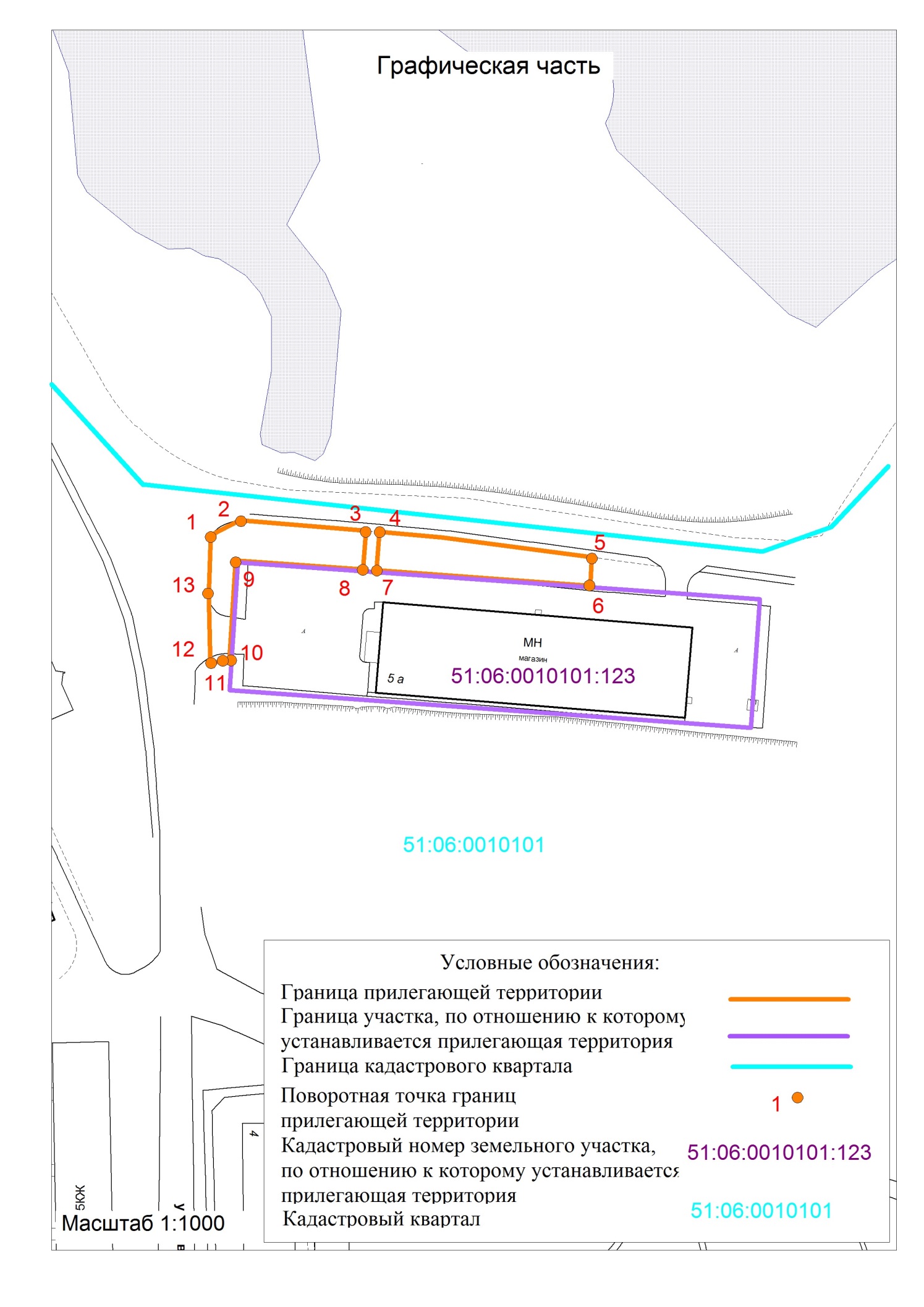 